 Optimus Education: Safeguarding Hub   22 DF 2013 Aghaidh a thabhairt ar bhulaíocht homafóbach i scoileanna 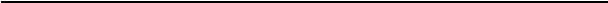 Cineál mailíseach bulaíochta is ea bulaíocht homafóbach a mbíonn deacracht ag scoileanna déileáil léi. Déanann Suzanne O’Connell a machnamh ar an méid is féidir a dhéanamh chun aghaidh a thabhairt ar an iompraíocht urchóideach seo agus í a chosc. Tugtar ‘bulaíocht homafóbach’ ar an bhulaíocht, ciapadh nó tabhairt ainmneacha a dhéantar ar dhaoine a mheastar a bheith leispiach, aerach nó déghnéasach. Is fadhb cheart í seo do scoileanna - go háirithe iarbhunscoileanna. Eispéiris na ndaoine óga aeracha i scoileanna sa RA. Carthanas do dhaoine leispiacha, aeracha agus déghnéasacha is ea Stonewall a bhíonn i mbun feachtais in éadan bulaíocht homafóbach i scoileanna. Sa bhliain 2012, d’fhoilsigh sí suirbhé de níos mó ná 1,600 duine óg aerach. Fuarthas amach sa tuarascáil: go ndearnadh bulaíocht homafóbach ar 55 faoin gcéad de dhaoine óga leispiacha, aeracha agus déghnéasacha i scoileanna go gcluineann 96 faoin gcéad de dhaltaí aeracha ráitis homafóbacha ar nós ‘poof’ nó ‘lezza’ go gcluineann 99 faoin gcéad de dhaltaí aeracha frásaí ar nós ‘that’s so gay’ nó ‘you’re so gay’ nár thuairiscigh ach leath na ndaltaí leispiacha, aeracha agus déghnéasacha go ndeir a scoileanna go bhfuil bulaíocht homafóbach mícheart - ní raibh ann ach 37 faoin gcéad i scoileanna creidimh go ndeir triúr as cúigear daltaí a fhulaingíonn bulaíocht nach ndéanann múinteoirí a fheiceann í idirghabháil. Easpa idirghabhála ó scoileanna Rud atá thar a bheith uafásach sa tuarascáil ná an méid a thuairiscigh daltaí go dtugann múinteoirí agus scoileanna neamhaird ar an iompraíocht.Is cinnte go meastar go bhfuil mearbhall ar scoileanna agus go bhfuil drogall ar fhoireann faoin rud ba chóir dóibh a dhéanamh, agus is ábhar imní coitianta é easpa idirghabhála ó mhúinteoirí agus ó phiaraí araon. Níor thuairiscigh ach 10 faoin gcéad go ndéanann a scoil idirghabháil gach uair a chluineann siad teanga homafóbach. Drochthionchair Ní nach ionadh go mbíonn drochthionchar ag eispéireas na ndaltaí leispiacha, aeracha agus déghnéasacha ar saol scoile. Seachnaíonn siad spóirt foirne agus mothaíonn siad scoite agus go bhfuil pobal na scoile ag tabhairt droim láimhe leo dá bharr. Is féidir go mbíonn tionchar díreach aige seo ar ghnóthachtáil agus ar uaillmhian, agus thiocfadh dó go mbeadh deacrachtaí meabhairshláinte ann dá bharr, mar shampla dúlagar, féindochar agus féinmharú fiú. Cad is féidir le scoileanna a dhéanamh Ní rogha é neamhaird a thabhairt ar homafóibe. B’fhéidir go ndéanfadh oiliúint é a shoiléiriú do mhúinteoirí cad ba chóir agus nár chóir dóibh a dhéanamh, agus ní mór do scoileanna cur chuige láidir, dírithe a chur i láthair chun aghaidh a thabhairt ar an fhadhb ag gach leibhéal. Tá tacaíocht de dhíth ar dhaltaí agus ar a dteaghlaigh, agus is féidir leo tairbhe a bhaint as duine a bheith ann le labhairt leis. Tá clubanna curtha ar bun ag roinnt scoileanna do dhaltaí aeracha agus a gcairde go sonrach. Deich mbealach chun aghaidh a thabhairt ar bhulaíocht homafóbach i scoileanna Tá 10 moladh ag Stonewall do scoileanna le dul i ngleic le bulaíocht homafóbach. Téigh ar ais chuig na bunrudaí - le polasaithe soiléire agus curtha chun cinn a luann go follasach go bhfuil bulaíocht homafóbach mícheart.Téigh i ngleic le timpistí go gasta agus go soiléir - cinntigh freagairt ghasta ó scoileanna ina bhfuil bulaíocht agus teanga homafóbach. Treoraigh ón bharr - ba chóir do phríomhoidí, gobharnóirí agus stiúrthóirí na slabhraí acadaimh sampla a thabhairt, ba chóir go mbeadh sé mar thosaíocht nach n-úsáideann foireann na scoile teanga homafóbach. Cuimhnigh an scéal ar fad - caithfidh aghaidh a thabhairt ar bhulaíocht homafóbach a bheith mar chuid d’iarracht na scoileanna chun iompraíocht a fheabhsú agus gnóthachtáil agus uaillmhian a ardú. Ullmhaigh an fhoireann - ní mór oiliúint a chur ar mhúinteoirí faoin dóigh le dul i ngleic leis an bhulaíocht agus le tacú le daoine óga leispiacha, aeracha agus déghnéasacha. Tabhair rannpháirt do dhaoine óga - ba chóir spreagadh a thabhairt chun úinéireacht a ghlacadh ar thionscnaimh frithbhulaíochta. Spreag rólchuspaí - ba chóir do mhúinteoirí agus foireann dul i ngleic le bulaíocht homafóbach go feiceálach, agus tacú le baill foirne aeracha chomh maith. Méadaigh an curaclam - ba chóir saincheisteanna a bhaineann le claonadh gnéis a chomhtháthú sa churaclam, agus mar chuid den teagasc ba chóir go mbeadh eolas agus tacaíocht do dhaoine óga aeracha le cuidiú leo fanacht sláintiúil agus slán. Tabhair cuidiú agus tacaíocht - ba chóir d’altraí scoile é a dhéanamh soiléir gur féidir dul i dteagmháil leo faoi chlaonadh gnéis duine óig. Dean níos mó ná aghaidh a thabhairt ar bhulaíocht - cruthaigh timpeallacht scoile ina ndéantar éagsúlacht a chur chun cinn agus a cheiliúradh. Cláir thacaíochta Tá dhá chlár déanta ag Stonewall fosta le tacú le scoileanna aghaidh a thabhairt ar bhulaíocht homafóbach: Primary School Champions; agus Secondary School Champions. Cad é atá Ofsted ag iarraidh Ba chóir do scoileanna dul i ngleic le saincheisteanna bulaíochta homafóbaí mar gheall ar an phian agus an chiapadh a chuireann sí ar a ndaltaí agus an tionchar díobhálach atá aici ar éiteas na scoile go ginearálta. Mar sin féin, tá cúiseanna foirmiúla dlí agus freagrachta ann fosta. Ciallaíonn The Equality Act 2010 (The Equality Act (Sexual Orientation) Regulations (NI) 2006; DE Circular 2010/01) and an Dualgas Poiblí nach mór do mhúinteoirí a bheith réamhghníomhach chun bulaíocht homafóbach a chosc. Mar chuid de chigireachtaí Ofsted anois, déantar seiceáil go bhfuil scoileanna ag dul i ngleic léi. Mar chuid den treoir bhreise a eisíonn Ofsted tá Exploring The School’s Actions to Prevent and Tackle Homophobic and Transphobic Bullying. Labhraíonn cigirí leis na daltaí iad féin mar phríomhfhócas. I mbunscoileanna I mbunscoileanna, b’fhéidir go gcuirfeadh cigirí ceist ar dhaltaí: an gcluineann siad an focal ‘aerach’ á úsáid, agus má deir a múinteoirí leo nach bhfuil sé ceart é a úsáid sa chiall rud éigin nach bhfuil maith. an bpiocann daoine eile ar dhaltaí ó tharla nach mbíonn siad mar ‘ghnáthchailín’ nó ‘ghnáthbhuachaill’ an raibh ceachtanna acu faoi chineálacha éagsúla teaghlach an síleann daltaí go mothódh siad sábháilte ar scoil dá mbeadh duine a bhí mar chailín nó bhuachaill nuair a saolaíodh iad ag iarraidh a bheith difriúil. In iar-bhunscoileanna In iar-bhunscoileanna, b’fhéidir go gcuirfeadh cigirí ceist ar dhaltaí: an gcluineann siad teanga fhrith-aerach mhaslach nó ainmneacha á dtabhairt dá mbeadh dalta aerach ‘amuigh’ ar scoil, an mothódh siad slán ó bhulaíocht ar fhoghlaim siad faoi bhulaíocht homafóbach/thrasfhóbach agus faoi dhóigheanna chun stop a chur léi an bhfoghlaimíonn siad faoi chineálacha éagsúla teaghlach an mbíonn bulaíocht homafóbach nó teanga mhaslach ar bith ann faoin fhoireann an mothaíonn duine a amharcann air féin mar inscne eile slán agus saor ó bhulaíocht ar scoil. Fianaise dhoiciméadach Beidh cigirí ar lorg fianaise dhoiciméadach fosta ar chur chuige na scoile chun aghaidh a thabhairt ar bhulaíocht homafóbach. Is féidir go gcuimsíonn sé seo: taifid a choinnítear bulaíocht homafóbach a chur san áireamh i bpolasaithe frithbhulaíochta, comhionannais agus cumhdaigh fianaise ar sholáthar mar chuid den churaclam.    B'fhéidir gur mhaith le cigirí a fháil amach fosta cén oiliúint a bhí ann – ní hamháin faoin dóigh le déileáil le bulaíocht ach faoin dóigh le déileáil le teanga homafóbach fosta. Tá eolas ar leith de dhíth ar dhaltaí leispiacha, aeracha, déghnéasacha agus trasinscneacha (LADT), agus ba chóir é seo a chur san áireamh in ábhar SRE agus PSHE. Gobharnóirí a bheith ar an eolas faoin tsaincheist B’fhéidir go gcuirfí ceist ar ghobharnóirí fosta faoi dhualgas reachtúil na scoile gach cineál bulaíochta atá bunaithe ar réamhchlaonadh a chosc, homafóibe agus trasfhóibe san áireamh. Ní mór dóibh a bheith ar an eolas faoin tsaincheist - agus faoin dóigh a dtéann an scoil i ngleic léi agus a ndéileálann siad le cásanna ar bith. Aghaidh a thabhairt ar ábhar míchompordach Is féidir leis a bheith ina ábhar míchompordach le dul i ngleic leis. Mar sin féin, ní hamháin go gcuireann scoileanna a thugann neamhaird ar homafóibe a gcuid daltaí i mbaol, ach thiocfadh le Ofsted iad a thabhairt chun cuntais fosta. Léitheoireacht bhreise The School Report: The Experiences of Gay Young People in Britain’s Schools in 2012, by April Guasp, Centre for Family Research, University of Cambridge. Oibríonn Stonewall ar bhealaí éagsúla chun comhionannas agus cóir a bhaint amach do leispiaigh, fir aeracha agus daoine déghnéasacha. Mar chuid den treoir bhreise a eisíonn Ofsted tá Exploring The School’s Actions to Prevent and Tackle Homophobic and Transphobic Bullying. Briefing for Section 5 Inspection (Ofsted, 2013). Grasping the Nettle: The experiences of Gender Variant Children and Transgender Youth Living in Northern Ireland. Institute for Conflict Research. 2013 Leave it Out. Developing anti-homophobic bullying practice in schools. Save the Children, The Rainbow Project, and Youthnet 2008 Sonraí an údair Tá breis agus 25 bliain de thaithí mhúinteoireachta ag Suzanne O’Connell, agus chaith sí 11 de na blianta sin mar phríomhoide scoile sóisearaí. Tá suim ar leith aici i riachtanais speisialta, cosaint leanaí agus seirbhísí breise. ...   Leasaithe do TÉ ag CPSSS Mí na Nollag 2013  